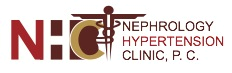 18100 Oakwood Blvd., Ste 207   	14752 Northline Rd     	       5715 Venoy Rd          		2050 N Haggerty Rd Ste 260        Dearborn, MI 48124       	           	Southgate, MI  48195   	       Westland, MI 48185    	Canton, MI 48187       313-271-3000                                	734-285-5030                	       734-513-2910	  	734-513-2910313-271-3003 fax                          	734-285-8223 fax          	       734-513-6929 fax         	734-513-6929 faxPERMISSION TO COMMUNICATE MY HEALTH INFORMATION ELECTRONICALLYMEDICATION (RX) HISTORY CONSENT	  I give permission for my provider to access my pharmacy benefits data electronically through RxHub. 	  I do not give permission for my provider to access my pharmacy benefits data electronically through RxHub.This consent will enable my provider to: determine the pharmacy benefits and drug co pays for a patient’s health plan, check whether a prescribed medication is covered (in formulary) under a patient’s plan, display therapeutic alternatives with preference rank (if available) within a drug class for non-formulary medications, determine if a patient’s health plan allows electronic prescribing to Mail Order pharmacies, and if so, e-prescribe to these pharmacies, download a historic list of all medications prescribed for a patient by any provider.Sign Name 							DatePrint Name							